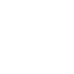 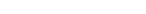 Swedish for  international students 1A Lektion 7 Lärare: Isabella Fröjdman, isabella.frojdman@aalto.fi 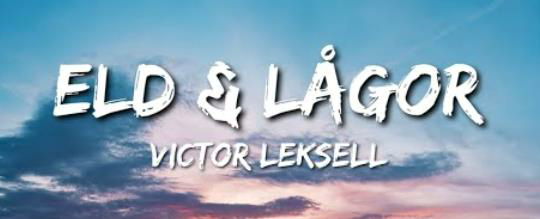  Victor Leksell - Eld & lågor (Lyrics) - YouTube 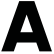 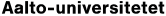 2 Dagens program  -	Frågor om veckodagar -	Quizlet live: Hemma hos Sofia 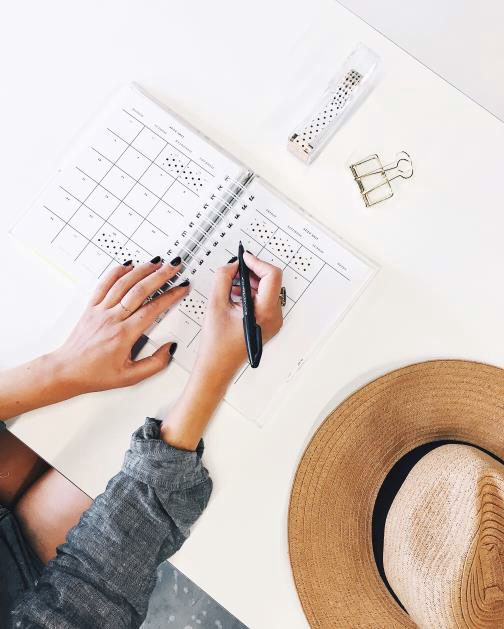 -	S. 26: A2 + s. 28: A4 -	Ordföljd i huvudsatsen -	Pronunciation -	Tips på vad du kan lyssna på -	Text: Vad gör du i dag? -	S. 31: B4 Vilka tidsuttryck hittar ni i texten? Frågor om veckodagar Vad är det för dag i dag? Vad var det för dag i går? I förrgår? Vad är det för dag i morgon? Vad är det för dag i övermorgon? 
Om det är torsdag idag, vad är det för dag imorgon? 
Om det är måndag idag, vad var det för dag igår? 
Om det är onsdag idag, vad är det för dag i övermorgon? När har vi Swedish? När har vi inte Swedish? 4 Quizlet live: Hemma hos Sofia och Emil 1) Gå till adressen: quizlet.live 2) Skriv spelkoden https://quizlet.com/431093767/hemma-hos-emil-och-sofia-flash- cards/ 5 s. 26: A2 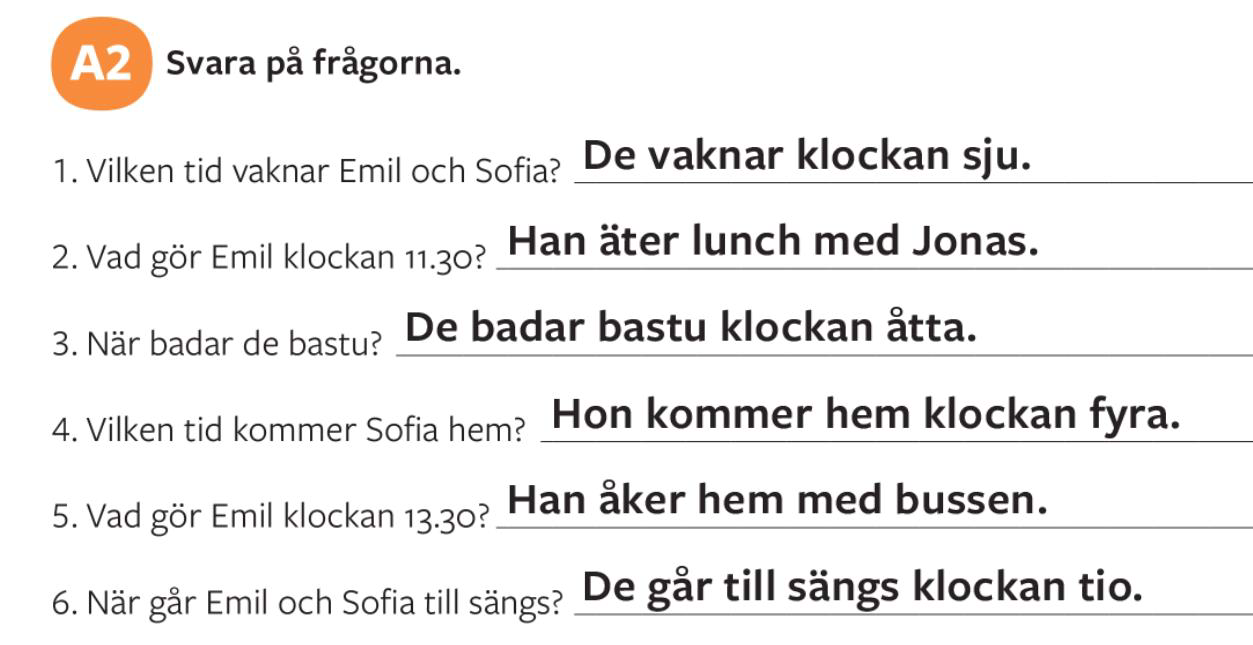 6 s. 28: A4 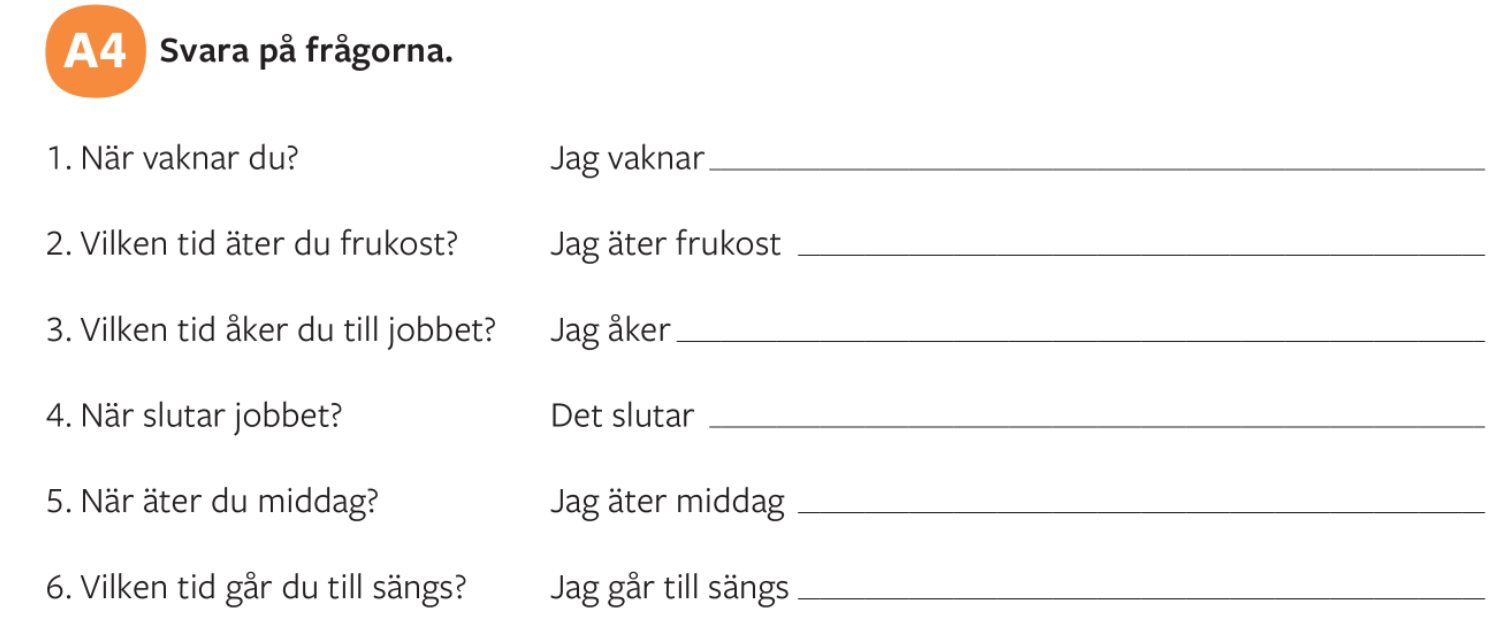 7 Ordföljd i huvudsatsen 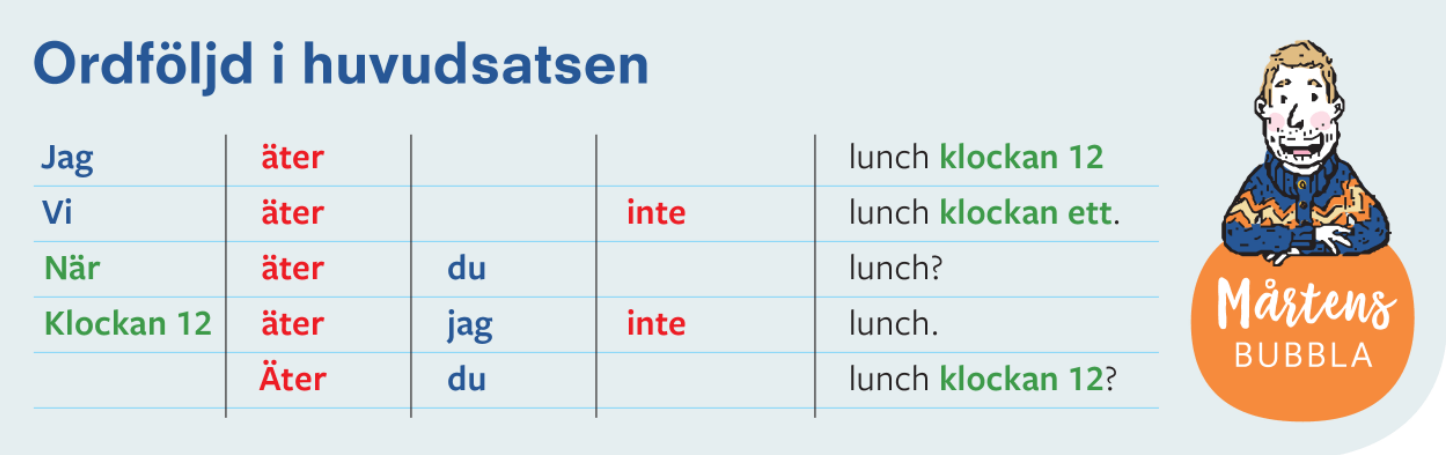 8 Ordföljd i huvudsatsen s. 32-33 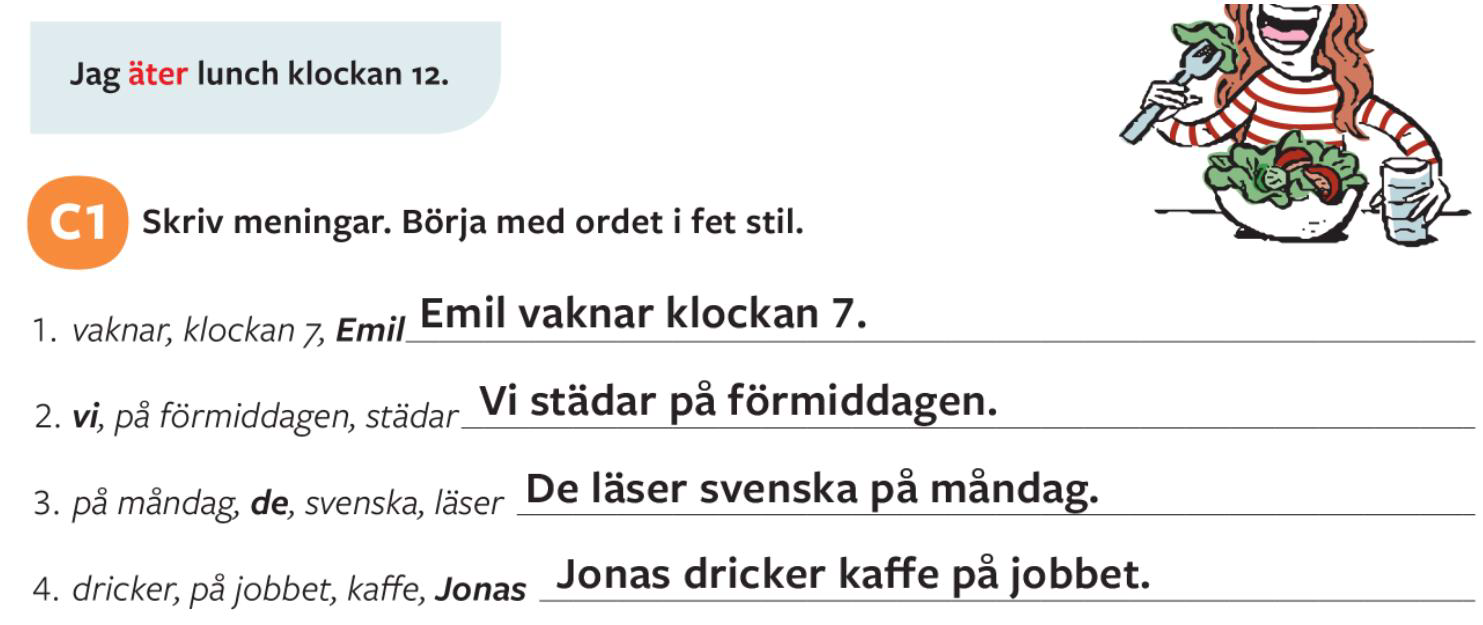 9 Ordföljd i huvudsatsen s. 32-33 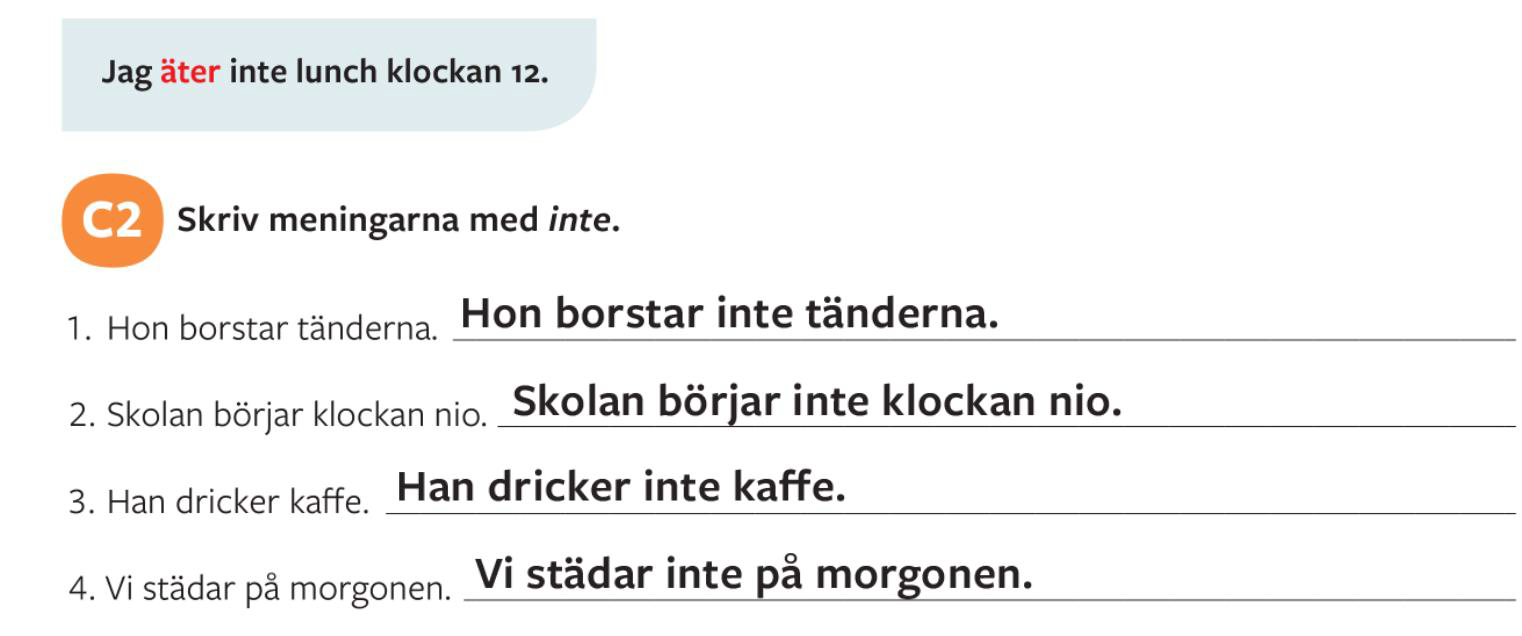 10 Ordföljd i huvudsatsen s. 32-33 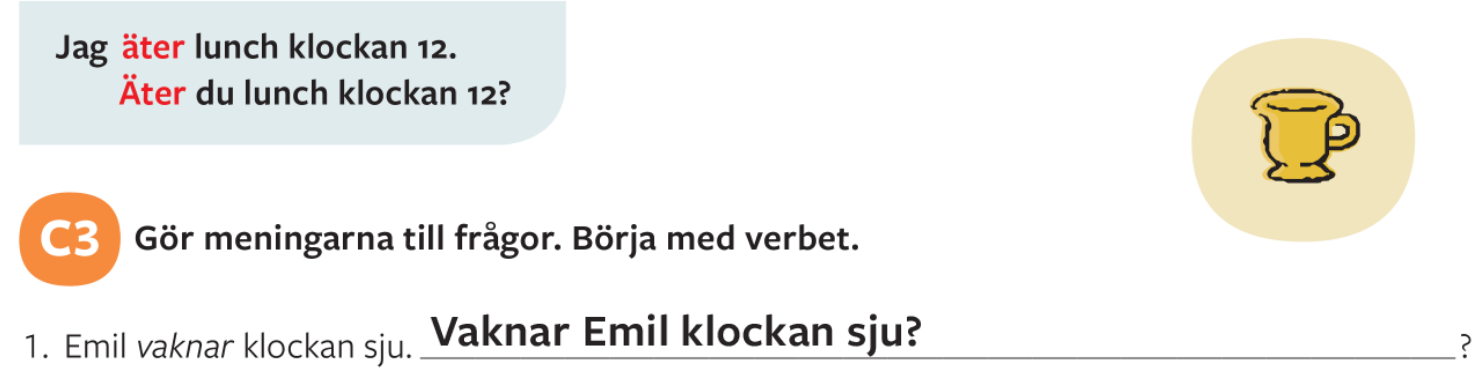 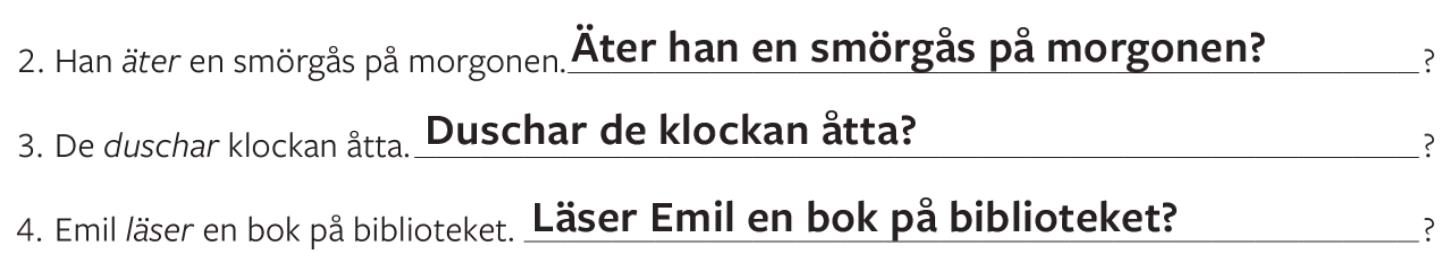 11 Ordföljd i huvudsatsen s. 32-33 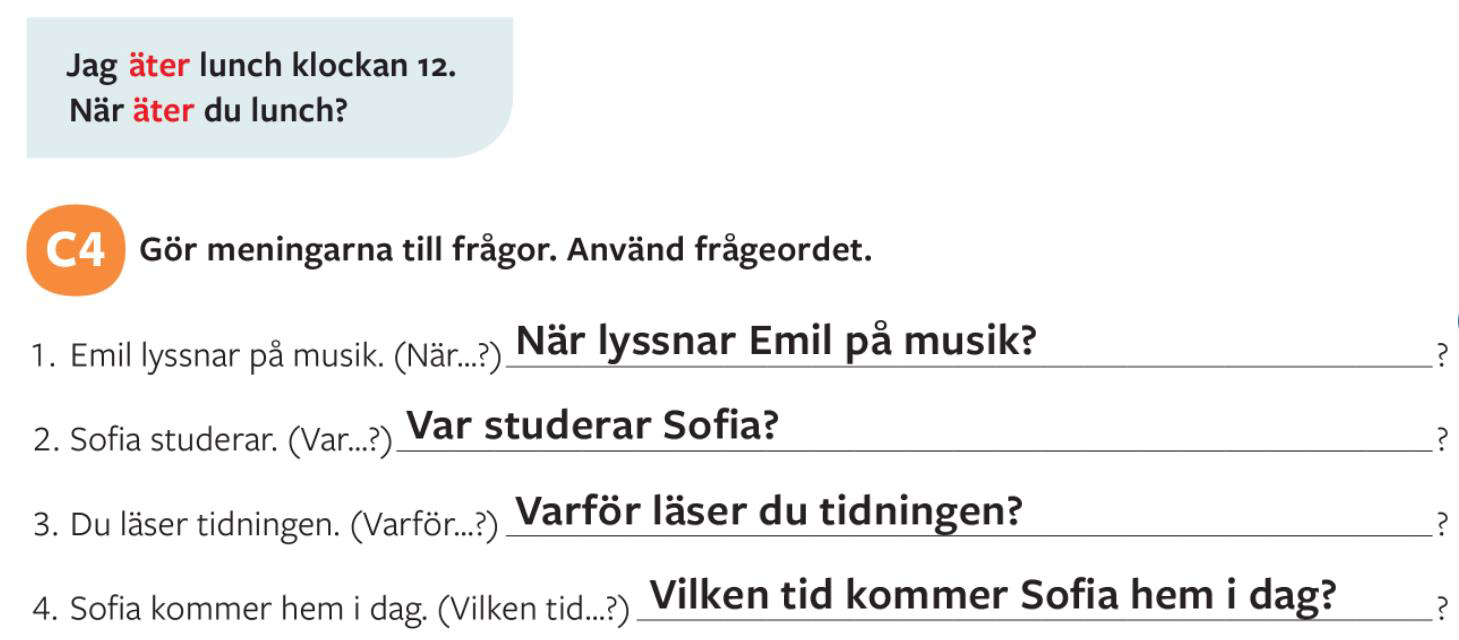 12 Ordföljd i huvudsatsen s. 32-33 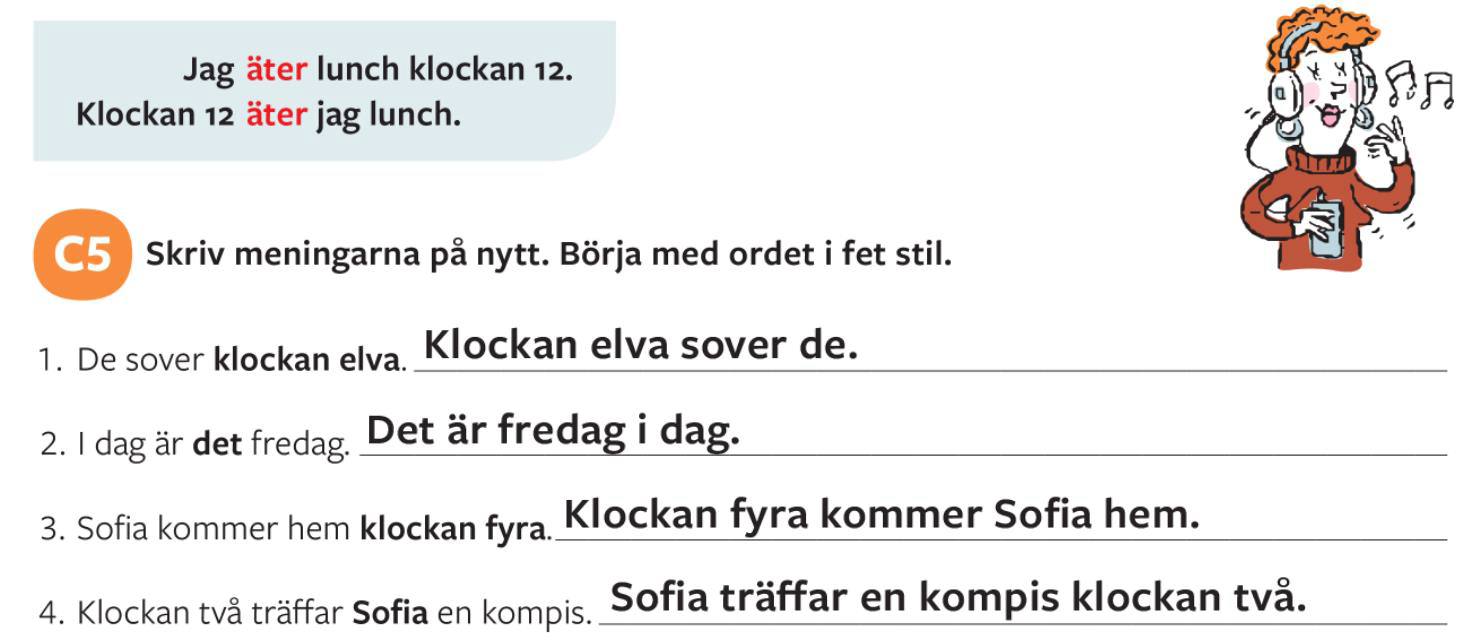 13 Ordföljd i huvudsatsen s. 32-33 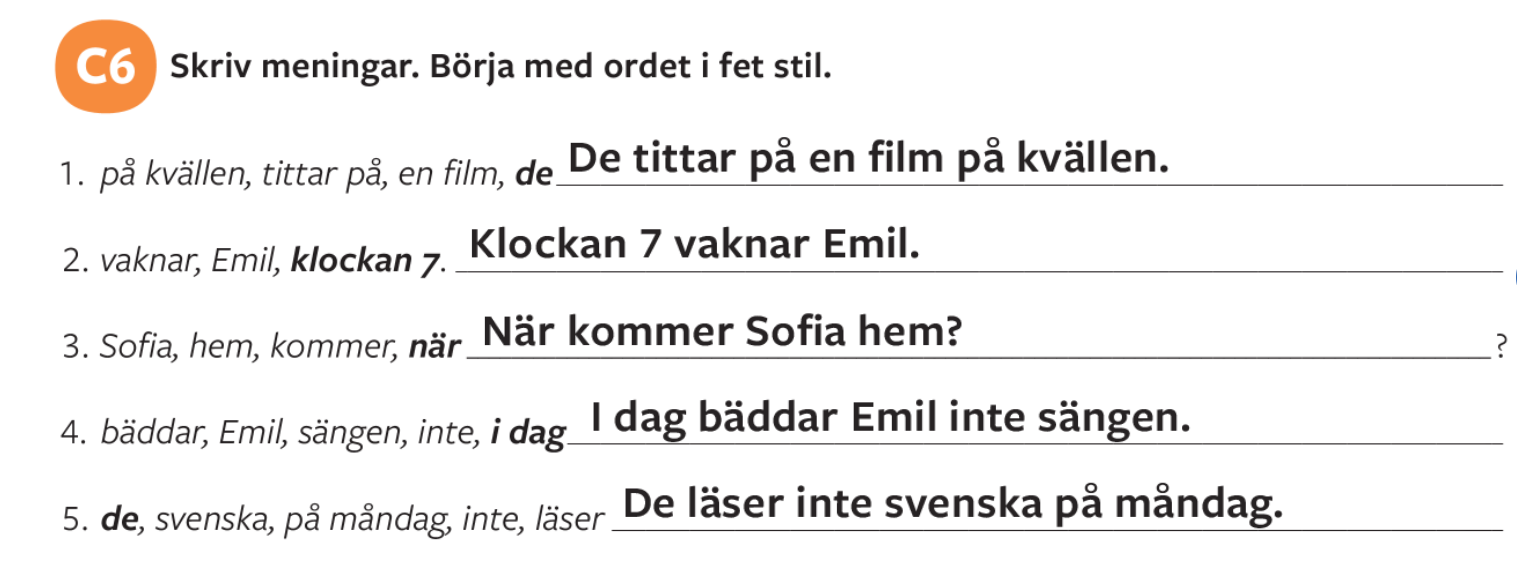 14 Pronunciation – Uttal på svenska https://docs.google.com/presentation/d/1fKMQrxmVrDJraLnvfLn LVnVZtB9D0LnAL2s_n6Q0paI/edit?usp=sharing 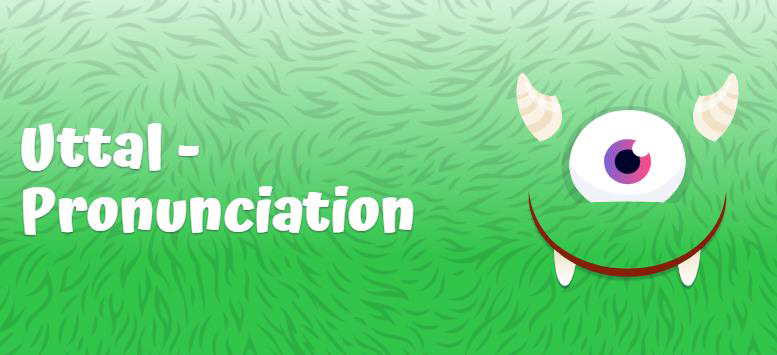 15 Tips på vad du kan lyssna på 1) Språkskolan: https://yle.fi/aihe/kielikoulu-sprakskolan 2) Podd: Say it in Swedish:  
https://open.spotify.com/show/4pog0YuAEYqdfoYcLlira4 3) Buuklubben: https://areena.yle.fi/1-4529518 16 Text: Vad gör du idag? 1)	Vi lyssnar på texten. 
2)	Vi läser och översätter den. 
3)	Och går igenom texten tillsammans. 17 s. 31: Tidsuttryck 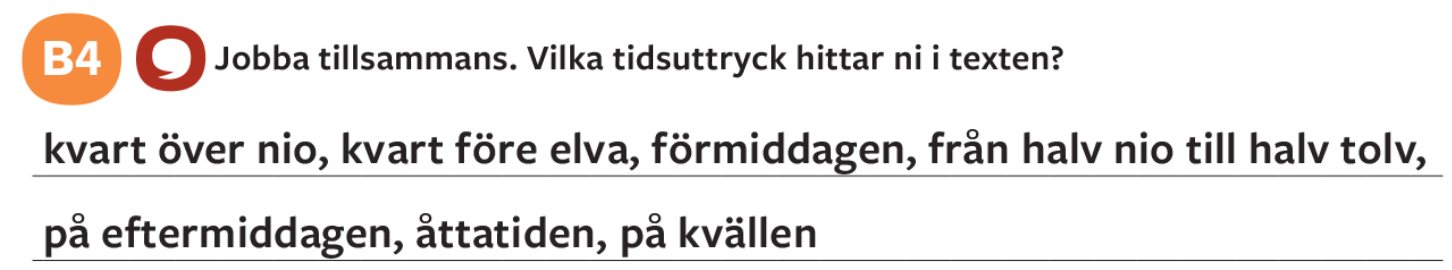 18 Hemuppgifter -	Läs texten Vad gör du idag? 
-	Gör uppgifterna s. 29: B3 + s. 34: C6 + s. 35: D1 + D2 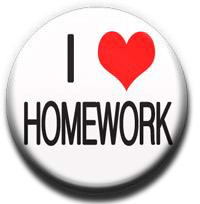 19 